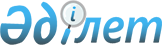 О некоторых вопросах республиканской собственностиПостановление Правительства Республики Казахстан от 27 июля 2012 года № 983

      В соответствии с пунктом 1 статьи 114 Закона Республики Казахстан от 1 марта 2011 года «О государственном имуществе» Правительство Республики Казахстан ПОСТАНОВЛЯЕТ:



      1. Передать в установленном законодательством порядке республиканское имущество с баланса Республиканского государственного предприятия «Дирекция административных зданий Администрации Президента и Правительства Республики Казахстан» Управления Делами Президента Республики Казахстан» в оплату акций некоммерческого акционерного общества «Телерадиокомплекс Президента Республики Казахстан» согласно приложению к настоящему постановлению.



      2. Комитету государственного имущества и приватизации Министерства финансов Республики Казахстан совместно с Управлением Делами Президента Республики Казахстан (по согласованию) принять меры, вытекающие из настоящего постановления.



      3. Настоящее постановление вводится в действие со дня подписания.      Премьер-Министр

      Республики Казахстан                       К. Масимов

Приложение        

к постановлению Правительства

Республики Казахстан   

от 27 июля 2012 года № 983  

Перечень

республиканского имущества, передаваемого в оплату акций

некоммерческого акционерного общества «Телерадиокомплекс

Президента Республики Казахстан»
					© 2012. РГП на ПХВ «Институт законодательства и правовой информации Республики Казахстан» Министерства юстиции Республики Казахстан
				№

п/пНаименование имуществаЕд. измеренияКоличество12341.Осветительный прибор 2-х ламповый, холодного

света, управления по DMX протоколу, в

комплекте шторы, лира, лампыШтука22.Осветительный прибор 4-х ламповый, холодного

света, управления по DMX протоколу, в

комплекте шторы, лира, лампыШтука33.Осветительный прибор 6-ти ламповый, холодного

света, управления по DMX протоколу, в

комплекте шторы, лира, лампыШтука14.Комплект световых ламп 10 шт., 3200 К.Штука25.Решетка для 2-х лампового прибора, 40оШтука26.Решетка для 4-х лампового прибора, 60оШтука37.Решетка для 8-ми лампового прибора, 60оШтука68.Софт-бокс рассеивающий для DUOLITEШтука29.Софт-бокс рассеивающий для QUADLITEШтука310.Софт-бокс рассеивающий для FLUXLITEШтука111.Держатель для фильтров для DUOLITEШтука212.Держатель для фильтров для QUADLITEШтука313.Держатель для фильтров для FLUXLITEШтука114.Держатель для фильтров для OCTALITEШтука615.Шест управленияШтука116.Блок питания для DMX - пультаШтука117.Пульт DMX 6-ти канальныйШтука118.Пульт DMX 24-х канальныйШтука119.Штатив на колесах Roller-standШтука320.Dedolight комплект Octodome ЛН в мягком кейсе,

1000 WШтука121.Dedolight DТ24-1 мастер-комплект 4 Light 24V

/150W (230/240VAC)Штука122.LEE FLTERS, гелиевый фильтр, рулонШтука6